Publicado en 11950 el 09/09/2019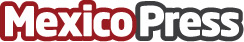 Lanzamiento de la Nueva Imagen de BrutRodeados por un ambiente de celebración en colores verdes, medios de comunicación, celebridades e inﬂuencers se reunieron en Casa Awolly (Ciudad de México, Colonia Roma Norte) para presenciar el lanzamiento de la nueva imagen de la icónica marca de cuidado personal masculino, BRUTDatos de contacto:Ginna Luevanos8711089060Nota de prensa publicada en: https://www.mexicopress.com.mx/lanzamiento-de-la-nueva-imagen-de-brut_1 Categorías: Viaje Moda Sociedad http://www.mexicopress.com.mx